	MĚSTO ŽATEC	USNESENÍ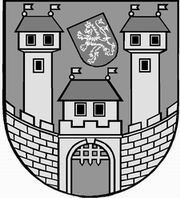 	z 	19	. jednání Rady města Žatce 	konané dne	10.7.2014Usnesení č. 	479 /14	-	525 /14	 479/14	Schválení programu	 480/14	Kontrola usnesení	 481/14	Informace o investičních akcích	 482/14	Dohoda o právu provést stavbu „Rekonstrukce potoka v Radíčevsi – 	oprava úseku 0,000 – 0,034“ číslo: 12714905	 483/14	Nabytí do majetku města	 484/14	Záměr pronajmout nebytový prostor v č.p. 2820 ul. Písečná v Žatci	 485/14	Nájem garáže a parkovacího stání v Žatci	 486/14	Nájem bytu č. 15 v č.p. 1604 ul. Příkrá v Žatci	 487/14	Prodej bytové jednotky č. 2726/9 ul. Lípová v Žatci	 488/14	Podnájemní smlouva Nemocnice Žatec, o.p.s.	 489/14	Bytové otázky	 490/14	Žádost vlastníka pozemku st.p.č. 1446/6 v k.ú. Žatec	 491/14	Smlouva o budoucí smlouvě o zřízení věcného břemene	 492/14	Smlouva o budoucí smlouvě o zřízení věcného břemene	 493/14	Smlouva o budoucí smlouvě o zřízení věcného břemene – stavba 	„Kanalizační přípojka na st.p.č. 1649, Žatec“	 494/14	Smlouva o budoucí smlouvě o zřízení věcného břemene – stavba „Napojení 	RD na CZT, ulice Dukelská, Žatec“	 495/14	Smlouva o zřízení věcného břemene – stavba „Obchodní centrum Žatec, 	vodovodní a kanalizační přípojka“	 496/14	Prodej části pozemku p.p.č. 5655/2 v k.ú. Žatec	 497/14	Záměr prodat části pozemku st.p.č. 1446/1 v k.ú. Žatec	 498/14	ÚP Žiželice – návrh	 499/14	Zakázka malého rozsahu akce „Oprava krovu a výměna střešní krytiny 	objektu č.p. 927 Zeyerova ul. Žatec“	 500/14	„Rekonstrukce osvětlení a elektroinstalací Gymnázium Žatec, Studentská 	č.p. 1075“	 501/14	Přidělení bytu v DPS	 502/14	Přidělení bytu v DPS	 503/14	Stanovisko obce ke změně kapacity – DD Žatec	 504/14	Přijetí věcných darů	 505/14	Přijetí věcných darů	 506/14	Přijetí finančního daru	 507/14	Rozpočtová změna – daň z příjmu PO	 508/14	Rozpočtová změna – st. přísp. na pěstounskou péči	 509/14	Zpráva o provedené terénní kontrole těžeb v Městských lesích Žatec	 510/14	Odměna řediteli příspěvkové organizace Městské lesy Žatec	 511/14	Problematika lokality Lounské a Staňkovické ulice v Žatci	 512/14	Zahájení výběrového řízení „Sanace sesuvu v Žatci, ul. Tyršova na 	pozemku fyzických osob“	 513/14	Schválení Smlouvy o provedení auditorského ověření účetní závěrky 	společnosti Žatecká teplárenská, a.s.	 514/14	Schválení Výroční zprávy za rok 2013 společnosti Žatecká teplárenská, a.s.	 515/14	Regenerace pravého břehu Ohře - I. etapa – dodatek č. 1 ke SoD	 516/14	Zahájení výběrového řízení pro realizaci stavby „Regenerace pravého břehu 	Ohře -  II. a III. etapa“	 517/14	Rozhodnutí o zrušení zadávacího řízení	 518/14	Dohoda o zpětvzetí výpovědi smlouvy o spolupráci při zajišťování odvozu	 komunálního odpadu od jednotlivých producentů	 519/14	Dohoda o zpětvzetí výpovědi smlouvy o provozování separovaného sběru 	pevných druhotných surovin	 520/14	Výběr zhotovitele stavby - „Realizace energetických úspor dodatečným 	zateplením objektu Mateřské školy U Jezu v Žatci“	 521/14	Stanovení platu ředitelky Základní škola Žatec, Petra Bezruče 2000, okres 	Louny	 522/14	Stanovení platu ředitelky Mateřská škola Žatec, Studentská 1230, okres 	Louny	 523/14	Stanovení platu ředitelky Základní umělecká škola Žatec, okres Louny	 524/14	Protokol o výsledku následné veřejnosprávní kontroly	 525/14	Zápis z komise pro kulturu a cestovní ruch, Kinematograf	 479/14	Schválení programuRada města Žatce projednala a schvaluje program jednání rady města.									 T:  10.7.2014	O:	p.	HAMOUSOVÁ	 480/14	Kontrola usneseníRada města Žatce projednala a bere na vědomí kontrolu usnesení z minulých jednání rady města.									 T:  10.7.2014	O:	p.	VAJDA	 481/14	Informace o investičních akcíchRada města Žatce bere na vědomí informaci o investičních akcích.									 T:  10.7.2014	O:	p.	TRÁVNÍČEK	 482/14	Dohoda o právu provést stavbu „Rekonstrukce potoka v Radíčevsi – 	oprava úseku 0,000 – 0,034“ číslo: 12714905Rada města Žatce schvaluje uzavření Dohody o právu provést stavbu „Rekonstrukce potoka v Radíčevsi – oprava úseku 0,000 – 0,034“ číslo: 12714905 s Ředitelstvím silnic a dálnic České republiky za účelem provedení stavby s podmínkou schválení úplatného nabytí pozemků zastupitelstvem města dne 11.09.2014.	T:	11.9.2014	O:	p.	TRÁVNÍČEK	 483/14	Nabytí do majetku městaRada města Žatce doporučuje Zastupitelstvu města Žatce schválit úplatně nabýt do majetku města část pozemku p.p.č. 365/34 ostatní plocha o výměře cca 9 m2 v k.ú. Radíčeves z majetku Ředitelství silnic a dálnic České republiky za cenu zjištěnou znaleckým posudkem ke dni převodu (předpokládaná maximální výše 500,- Kč/m2).	T:	11.9.2014	O:	p.	TRÁVNÍČEK	 484/14	Záměr pronajmout nebytový prostor v č.p. 2820 ul. Písečná v ŽatciRada města Žatce ukládá odboru rozvoje a majetku města zveřejnit po dobu 30 dnů záměr města pronajmout nebytový prostor včetně sociálního zařízení o celkové ploše 16,44 m2, umístěný v 8. NP domu č.p. 2820 ul. Písečná v Žatci za roční nájemné ve výši 750,- Kč/m2 bez služeb.	T:	31.7.2014	O:	p.	TRÁVNÍČEK	 485/14	Nájem garáže a parkovacího stání v ŽatciRada města Žatce schvaluje nájem parkovacího stání č. 310 v budově č.e. 2406 ul. Příkrá v Žatci fyzické osobě za účelem parkování osobního automobilu, na dobu neurčitou za měsíční nájemné 615,- Kč bez DPH, dále Rada města Žatce schvaluje nájem garáže č. 8 v budově č.e. 2465 ul. Písečná v Žatci fyzické osobě za účelem parkování osobního automobilu, na dobu neurčitou za měsíční nájemné 1.281,- Kč bez DPH.	T:	31.7.2014	O:	p.	TRÁVNÍČEK	 486/14	Nájem bytu č. 15 v č.p. 1604 ul. Příkrá v ŽatciRada města Žatce projednala žádost fyzické osoby a schvaluje skončení nájmu bytu č.15 v č.p. 1604 ul. Příkrá v Žatci dohodou k 15.07.2014.									 T:  31.7.2014	O:	p.	TRÁVNÍČEK	 487/14	Prodej bytové jednotky č. 2726/9 ul. Lípová v ŽatciRada města Žatce doporučuje Zastupitelstvu města Žatce schválit prodej volné bytové jednotky č. 2726/9 ul. Lípová v Žatci o velikosti 1+2, plocha bytu 64,40 m2 s podílem společných částí budovy č.p. 2726 v Žatci a podílem pozemku st.p.č. 3579 o výměře 239 m2 v k.ú. Žatec o velikosti 644/14263 vzhledem k celku fyzické osobě za kupní cenu 580.459,- Kč a poplatky spojené s provedením smlouvy.	T:	11.9.2014	O:	p.	TRÁVNÍČEK	 488/14	Podnájemní smlouva Nemocnice Žatec, o.p.s.Rada města Žatce projednala žádost Nemocnice Žatec, o.p.s. a souhlasí s uzavřením smlouvy o podnájmu nebytových prostor v budově polikliniky č.p. 2796 ul. Husova v Žatci s fyzickou osobou za účelem zřízení provozovny „Estetická neinvazivní péče o tělo“. Současně Rada města Žatce schvaluje přílohu č. 11 k nájemní smlouvě ze dne 01.04.2004 ve znění dodatků č. 1-6 uzavřené se spol. Nemocnice Žatec, o.p.s.	T:	15.7.2014	O:	p.	TRÁVNÍČEK	 489/14	Bytové otázkyRada města Žatce projednala doporučení bytové komise č. 25/14 a schvaluje nájem bytu č. 3 o velikosti 2+kk v domě č.p. 331 Smetanovo náměstí v Žatci fyzické osobě za měsíční nájemné 58,08 Kč/m2 bez služeb, na dobu určitou do 31.12.2014 s podmínkou uhrazení vratné peněžité jistoty ve výši trojnásobku měsíčního nájemného.	T:	31.7.2014	O:	p.	TRÁVNÍČEK	 490/14	Žádost vlastníka pozemku st.p.č. 1446/6 v k.ú. ŽatecRada města Žatce neschvaluje uzavření smlouvy o zřízení služebnosti na pozemku zastavěné plochy a nádvoří, společný dvůr st.p.č. 1446/1 v k.ú. Žatec za účelem přístupu na pozemek zastavěná plocha a nádvoří, společný dvůr st.p.č. 1446/6 v k.ú. Žatec z důvodu, že uvedený pozemek má zajištěný přístup přes pozemek zastavěná plocha a nádvoří st.p.č. 1303 v k.ú. Žatec, který je ve vlastnictví žadatele.	T:	8.8.2014	O:	p.	TRÁVNÍČEK	 491/14	Smlouva o budoucí smlouvě o zřízení věcného břemeneRada města Žatce schvaluje Smlouvu o uzavření budoucí smlouvy o zřízení věcného břemene pro fyzickou osobu na stavbu „Nová stavba rodinného domu bungalov 865 na pozemku p.p.č. 386/35 v k.ú. Bezděkov u Žatce“ na pozemku města p.p.č. 386/21 v k.ú. Bezděkov u Žatce, jejímž obsahem bude zřízení vodovodní přípojky, právo ochranného pásma a právo oprávněné strany vyplývající ze zákona č. 274/2001 Sb., zákon o vodovodech a kanalizacích, ve znění pozdějších předpisů.	T:	8.8.2014	O:	p.	TRÁVNÍČEK	 492/14	Smlouva o budoucí smlouvě o zřízení věcného břemeneRada města Žatce schvaluje Smlouvu o uzavření budoucí smlouvy o zřízení věcného břemene pro fyzickou osobu na stavbu „Nová stavba rodinného domu bungalov 865 na pozemku p.p.č. 386/35v k.ú. Bezděkov u Žatce“ na pozemku města p.p.č. 386/21 v k.ú. Bezděkov u Žatce, jejímž obsahem bude právo zřízení a provozování vjezdu, právo přístupu a příjezdu přes pozemek v souvislosti se zřízením, provozem, opravou a údržbou vjezdu.	T:	8.8.2014	O:	p.	TRÁVNÍČEK	 493/14	Smlouva o budoucí smlouvě o zřízení věcného břemene – stavba 	„Kanalizační přípojka na st.p.č. 1649, Žatec“Rada města Žatce schvaluje Smlouvu o uzavření budoucí smlouvy o zřízení věcného břemene pro fyzickou osobu na stavbu „Kanalizační přípojka na st.p.č. 1649, Žatec“ na pozemku města p.p.č. 7017/1 v k.ú. Žatec, jejímž obsahem bude zřízení kanalizační přípojky, právo ochranného pásma a právo oprávněné strany vyplývající ze zákona č. 274/2001 Sb., zákon o vodovodech a kanalizacích, ve znění pozdějších předpisů.	T:	8.8.2014	O:	p.	TRÁVNÍČEK	 494/14	Smlouva o budoucí smlouvě o zřízení věcného břemene – stavba 	„Napojení RD na CZT, ulice Dukelská, Žatec“Rada města Žatce schvaluje Smlouvu o uzavření budoucí smlouvy o zřízení věcného břemene pro Žateckou teplárenskou, a.s. na stavbu „Napojení RD na CZT, ulice Dukelská, Žatec“ na pozemcích města p.p.č. 4488/5 a p.p.č. 4488/31 v k.ú. Žatec, jejímž obsahem bude prodloužení horkovodních rozvodů a napojení rodinných domů na soustavu CZT, právo ochranného pásma a právo oprávněné strany vyplývající ze zákona č. 458/2000 Sb., energetický zákon, ve znění pozdějších předpisů.	T:	8.8.2014	O:	p.	TRÁVNÍČEK	 495/14	Smlouva o zřízení věcného břemene – stavba „Obchodní centrum Žatec, 	vodovodní a kanalizační přípojka“Rada  města  Žatce schvaluje v návaznosti na usnesení rady města č. 808/06 ze dne 27.09.2006 zřízení věcného břemene pro společnost Tesco Stores, a.s. na stavbu „Obchodní centrum Žatec, vodovodní a kanalizační přípojka“ na pozemku města p.p.č. 6993/5 v k.ú. Žatec, jejímž obsahem je uložení potrubního vedení vodovodu a kanalizace do země, právo ochranného pásma a právo oprávněné strany vyplývající ze zákona č. 274/2001 Sb., zákon o vodovodech a kanalizacích, ve znění pozdějších předpisů.	T:	8.8.2014	O:	p.	TRÁVNÍČEK	 496/14	Prodej části pozemku p.p.č. 5655/2 v k.ú. ŽatecRada města Žatce doporučuje Zastupitelstvu města Žatce neschválit prodej části pozemku ostatní plochy p.p.č. 5655/2 o výměře cca 35 m2 v k.ú. Žatec.	T:	11.9.2014	O:	p.	TRÁVNÍČEK	 497/14	Záměr prodat části pozemku st.p.č. 1446/1 v k.ú. ŽatecRada města Žatce ukládá odboru rozvoje a majetku města zveřejnit po dobu 30 dnů záměr města prodat části pozemku zastavěné plochy a nádvoří st.p.č. 1446/1 dle GP č. 6009-40/2014 nově označený jako ostatní plocha p.p.č. 7290 o výměře 198 m2 a část pozemku zastavěné plochy a nádvoří st.p.č. 1446/1 označeného jako díl „a“ o výměře 126 m2 pod stavbou jiného vlastníka v k.ú. Žatec za kupní cenu 297.816,- Kč.	T:	15.7.2014	O:	p.	TRÁVNÍČEK	 498/14	ÚP Žiželice – návrhRada města Žatce projednala návrh Územního plánu Žiželice a souhlasí s předloženým návrhem bez připomínek.									 T:  11.7.2014	O:	p.	TRÁVNÍČEK	 499/14	Zakázka malého rozsahu akce „Oprava krovu a výměna střešní krytiny 	objektu č.p. 927 Zeyerova ul. Žatec“Rada města Žatce schvaluje vypsání výběrového řízení na veřejnou zakázku malého rozsahu v souladu se Zásadami a postupy pro zadávání veřejných zakázek města Žatce na zhotovitele stavby „Oprava krovu a výměna střešní krytiny objektu č.p. 927 Zeyerova ul. Žatec“ podle projektové dokumentace.Rada města Žatce současně schvaluje text výzvy, návrh smlouvy o dílo a základní okruh zájemců, kterým bude výzva zaslána.	T:	28.7.2014	O:	p.	TRÁVNÍČEK	 500/14	„Rekonstrukce osvětlení a elektroinstalací Gymnázium Žatec, 	Studentská č.p. 1075“Rada města Žatce schvaluje v souladu s ustanovením § 84 odst. 1 písm. e) zákona č. 137/2006 Sb. o veřejných zakázkách, ve znění pozdějších předpisů, zrušení zadávacího řízení na základě výsledku hodnocení a posouzení nabídek stanovený hodnotící komisí na výběr zhotovitele stavby „Rekonstrukce osvětlení a elektroinstalací Gymnázium Žatec, Studentská č.p. 1075“ zadané v podlimitní veřejné zakázce na stavební práce zadávané v otevřeném řízení dle ust. § 21 odst. 1 písm. a), ust. § 27 v souladu s ustanovením zákona č. 137/2006 Sb., o veřejných zakázkách, ve znění pozdějších předpisů, a dle „Zásad a postupů pro zadávání veřejných zakázek Rady města Žatce“.Rada města Žatce zároveň schvaluje zadávací podmínky nového otevřeného řízení podle ustanovení § 21 odst. 1 písm. a), ust. § 27 zákona č. 137/2006 Sb., o veřejných zakázkách, ve znění pozdějších předpisů, a v souladu se Zásadami a postupy pro zadávání veřejných zakázek Města Žatec na zhotovitele stavby „Rekonstrukce osvětlení a elektroinstalací Gymnázia Žatec, Studentská č.p. 1075“ v podobě zadávací dokumentace a návrhu smlouvy o dílo podle projektové dokumentace.Rada města Žatce schvaluje členy hodnotící komise, která dle § 71 odst. 3 zákona č. 137/2006 Sb., o veřejných zakázkách, ve znění pozdějších předpisů, zároveň plní funkci komise pro otvírání obálek.	T:	31.7.2014	O:	p.	TRÁVNÍČEK	 501/14	Přidělení bytu v DPSRada města Žatce projednala a schvaluje přidělení bytu č. 602 o velikosti  1+1 v DPS  Písečná 2820 fyzické osobě s tím, že v souladu s platnými pravidly pro přidělování bytů v DPS uhradí fyzická osoba jednorázový příspěvek na sociální účely ve výši 25.000,- Kč.Nájem bytu se řídí platnými Pravidly pro poskytování nájmů v domech s pečovatelskou službou  v Žatci schválenými radou města dne 19.12.2011 usnesením č. 1127/11.Přidělení bytu v domě s pečovatelskou službou doporučila komise pro přidělování bytů v DPS  dne 25.06.2014.	T:	15.8.2014	O:	p.	SULÍKOVÁ	 502/14	Přidělení bytu v DPSRada města Žatce projednala a souhlasí s uzavřením nájemní smlouvy s fyzickou osobou (byt č. 506 o velikosti 1+1 v DPS Písečná 2820) na dobu určitou od 10.07.2014 do 10.07.2016.Nájem bytu se řídí platnými Pravidly pro poskytování nájmů v domech s pečovatelskou službou v Žatci schválenými radou města dne 19.12.2011 usnesením č. 1127/11.	T:	15.8.2014	O:	p.	SULÍKOVÁ	 503/14	Stanovisko obce ke změně kapacity – DD ŽatecRada města Žatce projednala žádost ředitelky Dětského domova, Základní školy a Střední školy, Žatec, příspěvkové organizace Mgr. L. Woloszczukové a dle ust. §147 odst. 1 písm. p) zákona č. 561/2004 Sb., o předškolním, základním, středním, vyšším odborném a jiném vzdělávání, ve znění pozdějších předpisů, a vyjadřuje stanovisko obce s tím, že souhlasí s navýšením kapacity o 14 žáků u vzdělávacího oboru 79-01-C/01 Základní škola, denní forma vzdělávání, a to z 86 žáků na 100 žáků.	T:	11.7.2014	O:	p.	SEDLÁKOVÁ	 504/14	Přijetí věcných darůRada města Žatce projednala žádost ředitelky Základní školy Žatec, Petra Bezruče 2000, okres Louny Mgr. Zděnky Pejšové a dle § 27 odst. 5 písm. b) zákona č. 250/2000 Sb., o rozpočtových pravidlech územních rozpočtů, ve znění pozdějších předpisů, souhlasí s přijetím věcných darů od firmy W.A.T.C.H. CZ, s.r.o., Durychova 101, Praha 4 pro účely základní školy, a to:1) Propiska gumovací, 7 ks v celkové hodnotě 203,- Kč2) Activity 2 originál, 1 ks v hodnotě 925,70 Kč3) Společenská dětská hra Kufřík, 1 ks v hodnotě 434,40 Kč4) Tyč stolní fotbal 3 hráči, 1 ks v hodnotě 407,80 Kč5) Jo-jo, 17 ks v celkové hodnotě 268,60 Kč6) Postřehová hra GRABOLO, 2 ks v celkové hodnotě 377,60 Kč7) MINDOK Hra Duchová v koupelně, 1 ks v hodnotě 313,40 Kč8) JUTA natur, 1 ks v hodnotě 16,80 KčCelková výše věcných darů činí 2.947,60 Kč.	T:	31.7.2014	O:	p.	SEDLÁKOVÁ	 505/14	Přijetí věcných darůRada města Žatce projednala žádost ředitelky Mateřské školy Žatec, Bratří Čapků 2775, okres Louny Bc. Šárky Jílkové a dle § 27 odst. 5 písm. b) zákona č. 250/2000 Sb., o rozpočtových pravidlech územních rozpočtů, ve znění pozdějších předpisů, souhlasí s přijetím věcných darů pro účely mateřské školy a to:Odměny za činnost v programu RECYKLOHRANÍ: Digitální fotoaparát CANON PowerShot A2500, černý ve výši 1.590,- Kč,Didaktické pomůcky 3x obraz 399,- Kč/ks celkem ve výši 1.197,- Kč,Lupa ve výši 25,- Kč.Věcné dary od rodičů:PC komplet 2x v hodnotě 2.000,- Kč/komplet (používané - vyřazené) celkem ve výši 4.000,- Kč,Sekačka na trávu Husqvarna R 152 SVH (používaná) ve výši 6.000,- Kč.Počítače darovala MŠ fyzická osoba. Sekačku na trávu Husqvarna darovala fyzická osoba.Věcné dary od SOU Vinařice, pobočka Nové Sedlo:Dětské tepláčky 200 kusů 40,- Kč/ks v celkové výši 8.000,- Kč,Dětské kraťasy 200 kusů 44,- Kč/ks v celkové výši 8.800,- Kč.Celková výše věcných darů činí 29.612,- Kč.	T:	31.7.2014	O:	p.	SEDLÁKOVÁ	 506/14	Přijetí finančního daruRada města Žatce projednala žádost ředitelky Základní školy Žatec, Petra Bezruče 2000, okres Louny Mgr. Zděnky Pejšové a dle § 27 odst. 5 písm. b) zákona č. 250/2000 Sb., o rozpočtových pravidlech územních rozpočtů, ve znění pozdějších předpisů, souhlasí s přijetím finančního daru účelově určeného, a to od společnosti ČEZ, a.s. se sídlem Duhová 2/1444, Praha 4 ve výši 30.000,- Kč na zakoupení interaktivní tabule na výuku I. stupně ZŠ.	T:	31.7.2014	O:	p.	SEDLÁKOVÁ	 507/14	Rozpočtová změna – daň z příjmu PORada města Žatce projednala a předkládá Zastupitelstvu města Žatce ke schválení rozpočtovou změnu ve výši 1.104.000,- Kč na snížení rozpočtu Daně z příjmů právnických osob hrazené obcí.Příjmy: 1122                           - 1.104.000,- Kč příjem daněVýdaje: 719-6399-5362 org. 270       - 1.104.000,- Kč zaplacení daně.	T:	11.9.2014	O:	p.	SEDLÁKOVÁ	 508/14	Rozpočtová změna – st. přísp. na pěstounskou péčiRada města Žatce schvaluje rozpočtovou změnu ve výši 4.000,00 Kč, a to zapojení účelového státního příspěvku do rozpočtu města.Účelový znak 13 010 – státní příspěvek Úřadu práce ČR na výkon pěstounské péče dle zákona č. 359/1999 Sb., o sociálně-právní ochraně dětí, ve znění pozdějších předpisů, na pokrytí nákladů na zajišťování pomoci osobám pečujícím, osobám v evidenci a svěřeným dětem, jakož i na provádění dohledu nad výkonem pěstounské péče ve výši 4.000,00 Kč.	T:	15.7.2014	O:	p.	SEDLÁKOVÁ	 509/14	Zpráva o provedené terénní kontrole těžeb v Městských lesích ŽatecRada města Žatce projednala a bere na vědomí zprávu o provedené terénní kontrole těžeb v Městských lesích Žatec.									 T:  15.7.2014	O:	p.	TRÁVNÍČEK	 510/14	Odměna řediteli příspěvkové organizace Městské lesy ŽatecRada města Žatce projednala a v souladu s Pravidly Rady města Žatec pro stanovení mzdy ředitele příspěvkové organizace Městské lesy Žatec schvaluje vyplacení odměny řediteli příspěvkové organizace Městské lesy Žatec za první pololetí roku 2014 v navržené výši.	T:	15.7.2014	O:	p.	TRÁVNÍČEK	 511/14	Problematika lokality Lounské a Staňkovické ulice v ŽatciRada města Žatce projednala a bere na vědomí zprávu zástupce veřejné ochránkyně práv a ukládá odboru rozvoje a majetku města zajistit projektovou dokumentaci na vybudování dešťové kanalizace pro odvodnění lokality ulic Lounská a Staňkovická v Žatci.Rada města Žatce projednala a schvaluje rozpočtovou změnu ve výši 200.000,- Kč – čerpání rezervního fondu na financování PD na vybudování dešťové kanalizace pro odvodnění lokality ulic Lounská a Staňkovická v Žatci.Výdaje: 741-6171-5901                - 200.000,- Kč (rezervní fond)Výdaje: 739-2321-6121 org. 723      + 200.000,- Kč (investice – dešťová kanalizace).	T:	31.10.2014	O:	p.	TRÁVNÍČEK	 512/14	Zahájení výběrového řízení „Sanace sesuvu v Žatci, ul. Tyršova na 	pozemku fyzických osob“Rada města Žatce schvaluje zadávací podmínky a výzvu k podání nabídky na veřejnou zakázku na stavební práce, zadané ve zjednodušeném podlimitním řízení podle ustanovení § 21 odst. 1 písm. f) a § 38 zákona č. 137/2006 Sb., o veřejných zakázkách, v platném znění pozdějších předpisů a podmínek se Zásadami a postupy pro zadávání veřejných zakázek Města Žatec na zhotovitele stavby „Sanace sesuvu v Žatci, ul. Tyršova na pozemku fyzických osob“ a schvaluje základní okruh zájemců, kterým bude výzva zaslána.Rada města Žatce schvaluje návrh SoD k předmětné veřejné zakázce.Rada města Žatce schvaluje členy hodnotící komise včetně jejich náhradníků.	T:	11.7.2014	O:	p.	TRÁVNÍČEK	 513/14	Schválení Smlouvy o provedení auditorského ověření účetní závěrky 	společnosti Žatecká teplárenská, a.s.Rada města Žatce jako jediný akcionář při výkonu působnosti valné hromady Žatecké teplárenské, a.s. schvaluje uzavření smlouvy se společností LN - AUDIT s.r.o., 440 01 Louny, Na Valích 510, na základě které bude touto společností proveden audit účetní závěrky, výroční zprávy a zprávy o vztahu ovládajících osob k 31.12.2014 společnosti Žatecká teplárenská, a.s.	T:	11.7.2014	O:	PŘ. PŘEDST.	 514/14	Schválení Výroční zprávy za rok 2013 společnosti Žatecká teplárenská, 	a.s.Rada města Žatce jako jediný akcionář při výkonu působnosti valné hromady Žatecké teplárenské, a.s. na návrh představenstva Žatecké teplárenské, a.s. schvaluje Výroční zprávu za rok 2013 společnosti Žatecká teplárenská, a.s.	T:	11.7.2014	O:	PŘ. PŘEDST.	 515/14	Regenerace pravého břehu Ohře - I. etapa – dodatek č. 1 ke SoDRada města Žatce schvaluje dodatek č. 1 ke smlouvě o dílo ze dne 20.05.2014 akce „Regenerace pravého břehu Ohře – I. etapa“ a ukládá starostce města podepsat uvedený dodatek č. 1 se společností BITUNOVA spol. s r.o., Jihlava.	T:	17.7.2014	O:	p.	TRÁVNÍČEK	 516/14	Zahájení výběrového řízení pro realizaci stavby „Regenerace pravého 	břehu Ohře -  II. a III. etapa“Rada města Žatce schvaluje zahájení zjednodušeného podlimitního řízení na stavební práce vyhlášeného dle zákona č. 137/2006 Sb., o veřejných zakázkách ve znění pozdějších předpisů a v souladu se Zásadami a postupy pro zadávání veřejných zakázek města Žatce na zhotovitele stavby „Regenerace pravého břehu Ohře – II. a III. etapa“ stanovené zadávací dokumentací pro výběr zhotovitele a schvaluje základní okruh zájemců, kterým bude zaslána výzva k předložení nabídky.Rada města Žatce schvaluje návrh SoD k předmětné veřejné zakázce.Rada města Žatce schvaluje členy hodnotící komise včetně jejich náhradníků.	T:	15.7.2014	O:	p.	TRÁVNÍČEK	 517/14	Rozhodnutí o zrušení zadávacího řízeníRada města Žatce projednala, schvaluje doporučení hodnotící komise a ruší zadávací řízení k zakázce s názvem „Zajištění sběru, přepravy, využití a odstranění komunálních odpadů na katastrálním území města Žatec a jeho místních částí“ v souladu s § 84 odst. 2 písm. d) zákona č. 137/2006 Sb., o veřejných zakázkách, ve znění pozdějších předpisů, a ukládá starostce města Rozhodnutí o zrušení podepsat.	T:	10.7.2014	O:	p.	HAMOUSOVÁ	 518/14	Dohoda o zpětvzetí výpovědi smlouvy o spolupráci při zajišťování odvozu 	komunálního odpadu od jednotlivých producentůRada města Žatce projednala a schvaluje znění Dohody o zpětvzetí výpovědi smlouvy o spolupráci při zajišťování odvozu komunálního odpadu od jednotlivých producentů na území města Žatec včetně městských částí s Marius Pedersen a.s. a ukládá starostce města Dohodu o zpětvzetí výpovědi smlouvy podepsat.	T:	11.7.2014	O:	p.	HAMOUSOVÁ	 519/14	Dohoda o zpětvzetí výpovědi smlouvy o provozování separovaného sběru 	pevných druhotných surovinRada města Žatce projednala a schvaluje znění Dohody o zpětvzetí výpovědi smlouvy o provozování separovaného sběru pevných druhotných surovin uzavřenou s Marius Pedersen a.s. a ukládá starostce města Dohodu o zpětvzetí výpovědi smlouvy podepsat.	T:	11.7.2014	O:	p.	HAMOUSOVÁ	 520/14	Výběr zhotovitele stavby - „Realizace energetických úspor dodatečným 	zateplením objektu Mateřské školy U Jezu v Žatci“Rada města Žatce projednala zprávu o posouzení a hodnocení nabídek ze dne 10.07.2014 na zhotovitele stavby „Realizace energetických úspor dodatečným zateplením objektu Mateřské školy U Jezu v Žatci“ a dle ust. § 81 odst. 1 písmena b) zákona č. 137/2006 Sb., o veřejných zakázkách, ve znění pozdějších předpisů, rozhodla o výběru nejvhodnější nabídky uchazeče s nejnižší nabídkovou cenou pod pořadovým číslem 3.Rada města Žatce schvaluje výsledek hodnocení a posouzení nabídek stanovené hodnotící komisí.Rada města Žatce zároveň ukládá starostce města Žatce podepsat smlouvu o dílo s vítězným uchazečem.	T:	31.7.2014	O:	p.	TRÁVNÍČEK	 521/14	Stanovení platu ředitelky Základní škola Žatec, Petra Bezruče 2000, 	okres LounyRada města Žatce stanovuje plat ředitelky PO Základní škola Žatec, Petra Bezruče 2000, okres Louny Mgr. Zděnky Pejšové v souladu se zákonem č. 262/2006 Sb., nařízením vlády č. 564/2006 Sb. a Pravidly Rady Města Žatce pro stanovení platu ředitelů škol zřizovaných Městem Žatec s účinností od 01.08.2014.	T:	31.7.2014	O:	p.	ŠMERÁKOVÁ	 522/14	Stanovení platu ředitelky Mateřská škola Žatec, Studentská 1230, okres 	LounyRada města Žatce stanovuje plat ředitelky PO Mateřská škola Žatec, Studentská 1230, okres Louny Mgr. Renaty Říhové v souladu se zákonem č. 262/2006 Sb., nařízením vlády č. 564/2006 Sb. a Pravidly Rady Města Žatce pro stanovení platu ředitelů škol zřizovaných Městem Žatec s účinností od 01.08.2014.	T:	31.7.2014	O:	p.	ŠMERÁKOVÁ	 523/14	Stanovení platu ředitelky Základní umělecká škola Žatec, okres LounyRada města Žatce stanovuje plat ředitelky PO Základní umělecká škola Žatec, okres Louny Ireny Marešové v souladu se zákonem č. 262/2006 Sb., nařízením vlády č. 564/2006 Sb. a  Pravidly Rady Města Žatce pro stanovení platu ředitelů škol zřizovaných Městem Žatec s účinností od 01.08.2014.	T:	31.7.2014	O:	p.	ŠMERÁKOVÁ	 524/14	Protokol o výsledku následné veřejnosprávní kontrolyRada města Žatce bere na vědomí protokol o výsledku veřejnosprávní kontroly hospodaření s veřejnými prostředky u příspěvkové organizace Základní umělecká škola Žatec, Studentská 1030, okres Louny.	T:	10.7.2014	O:	p.	SEDLÁKOVÁ	 525/14	Zápis z komise pro kulturu a cestovní ruch, KinematografRada města Žatce bere na vědomí zápis z komise pro kulturu a cestovní ruch ze dne 24.06.2014. Zároveň projednala konání Filmového léta, které bude probíhat na náměstí Svobody ve dnech 17. - 20.07.2014, tuto akci schvaluje současně se záborem části náměstí Svobody v tomto termínu.	T:	17.7.2014	O:	p.	ŠMERÁKOVÁ	 Místostarosta	Starostka	 Ing. Jan Novotný, DiS. v.r.	Mgr. Zdeňka Hamousová v.r.Za správnost vyhotovení: Pavlína KloučkováUpravená verze dokumentu z důvodu dodržení přiměřenosti rozsahu zveřejňovaných osobních údajů podle zákona č. 101/2000 Sb., o ochraně osobních údajů v platném znění.hlasůHamousováNovotnýHladkýHlávkováHolodňákKoptaŠtrosspro6///omluvena///proti-zdržel se-hlasůHamousováNovotnýHladkýHlávkováHolodňákKoptaŠtrosspro6///omluvena///proti-zdržel se-hlasůHamousováNovotnýHladkýHlávkováHolodňákKoptaŠtrosspro6///omluvena///proti-zdržel se-hlasůHamousováNovotnýHladkýHlávkováHolodňákKoptaŠtrosspro6///omluvena///proti-zdržel se-hlasůHamousováNovotnýHladkýHlávkováHolodňákKoptaŠtrosspro6///omluvena///proti-zdržel se-hlasůHamousováNovotnýHladkýHlávkováHolodňákKoptaŠtrosspro6///omluvena///proti-zdržel se-hlasůHamousováNovotnýHladkýHlávkováHolodňákKoptaŠtrosspro6///omluvena///proti-zdržel se-hlasůHamousováNovotnýHladkýHlávkováHolodňákKoptaŠtrosspro6///omluvena///proti-zdržel se-hlasůHamousováNovotnýHladkýHlávkováHolodňákKoptaŠtrosspro6///omluvena///proti-zdržel se-hlasůHamousováNovotnýHladkýHlávkováHolodňákKoptaŠtrosspro6///omluvena///proti-zdržel se-hlasůHamousováNovotnýHladkýHlávkováHolodňákKoptaŠtrosspro6///omluvena///proti-zdržel se-hlasůHamousováNovotnýHladkýHlávkováHolodňákKoptaŠtrosspro6///omluvena///proti-zdržel se-hlasůHamousováNovotnýHladkýHlávkováHolodňákKoptaŠtrosspro6///omluvena///proti-zdržel se-hlasůHamousováNovotnýHladkýHlávkováHolodňákKoptaŠtrosspro6///omluvena///proti-zdržel se-hlasůHamousováNovotnýHladkýHlávkováHolodňákKoptaŠtrosspro6///omluvena///proti-zdržel se-hlasůHamousováNovotnýHladkýHlávkováHolodňákKoptaŠtrosspro6///omluvena///proti-zdržel se-hlasůHamousováNovotnýHladkýHlávkováHolodňákKoptaŠtrosspro6///omluvena///proti-zdržel se-hlasůHamousováNovotnýHladkýHlávkováHolodňákKoptaŠtrosspro4//omluvena//proti-zdržel se2//hlasůHamousováNovotnýHladkýHlávkováHolodňákKoptaŠtrosspro6///omluvena///proti-zdržel se-hlasůHamousováNovotnýHladkýHlávkováHolodňákKoptaŠtrosspro6///omluvena///proti-zdržel se-hlasůHamousováNovotnýHladkýHlávkováHolodňákKoptaŠtrosspro6///omluvena///proti-zdržel se-hlasůHamousováNovotnýHladkýHlávkováHolodňákKoptaŠtrosspro6///omluvena///proti-zdržel se-hlasůHamousováNovotnýHladkýHlávkováHolodňákKoptaŠtrosspro6///omluvena///proti-zdržel se-hlasůHamousováNovotnýHladkýHlávkováHolodňákKoptaŠtrosspro6///omluvena///proti-zdržel se-hlasůHamousováNovotnýHladkýHlávkováHolodňákKoptaŠtrosspro5//omluvena///proti-zdržel se1/hlasůHamousováNovotnýHladkýHlávkováHolodňákKoptaŠtrosspro6///omluvena///proti-zdržel se-hlasůHamousováNovotnýHladkýHlávkováHolodňákKoptaŠtrosspro6///omluvena///proti-zdržel se-hlasůHamousováNovotnýHladkýHlávkováHolodňákKoptaŠtrosspro6///omluvena///proti-zdržel se-hlasůHamousováNovotnýHladkýHlávkováHolodňákKoptaŠtrosspro6///omluvena///proti-zdržel se-hlasůHamousováNovotnýHladkýHlávkováHolodňákKoptaŠtrosspro6///omluvena///proti-zdržel se-hlasůHamousováNovotnýHladkýHlávkováHolodňákKoptaŠtrosspro6///omluvena///proti-zdržel se-hlasůHamousováNovotnýHladkýHlávkováHolodňákKoptaŠtrosspro6///omluvena///proti-zdržel se-hlasůHamousováNovotnýHladkýHlávkováHolodňákKoptaŠtrosspro6///omluvena///proti-zdržel se-hlasůHamousováNovotnýHladkýHlávkováHolodňákKoptaŠtrosspro6///omluvena///proti-zdržel se-hlasůHamousováNovotnýHladkýHlávkováHolodňákKoptaŠtrosspro6///omluvena///proti-zdržel se-hlasůHamousováNovotnýHladkýHlávkováHolodňákKoptaŠtrosspro6///omluvena///proti-zdržel se-hlasůHamousováNovotnýHladkýHlávkováHolodňákKoptaŠtrosspro6///omluvena///proti-zdržel se-hlasůHamousováNovotnýHladkýHlávkováHolodňákKoptaŠtrosspro6///omluvena///proti-zdržel se-hlasůHamousováNovotnýHladkýHlávkováHolodňákKoptaŠtrosspro6///omluvena///proti-zdržel se-hlasůHamousováNovotnýHladkýHlávkováHolodňákKoptaŠtrosspro6///omluvena///proti-zdržel se-hlasůHamousováNovotnýHladkýHlávkováHolodňákKoptaŠtrosspro6///omluvena///proti-zdržel se-hlasůHamousováNovotnýHladkýHlávkováHolodňákKoptaŠtrosspro6///omluvena///proti-zdržel se-hlasůHamousováNovotnýHladkýHlávkováHolodňákKoptaŠtrosspro5///omluvena/omluven/proti-zdržel se-hlasůHamousováNovotnýHladkýHlávkováHolodňákKoptaŠtrosspro5///omluvena/omluven/proti-zdržel se-hlasůHamousováNovotnýHladkýHlávkováHolodňákKoptaŠtrosspro5///omluvena/omluven/proti-zdržel se-hlasůHamousováNovotnýHladkýHlávkováHolodňákKoptaŠtrosspro5///omluvena/omluven/proti-zdržel se-hlasůHamousováNovotnýHladkýHlávkováHolodňákKoptaŠtrosspro5///omluvena/omluven/proti-zdržel se-